Ursprung: DIE LINKE. Die Bezirksverordnetenversammlung möge beschließen:Die BVV ersucht das Bezirksamt, andere Möglichkeiten der Finanzierung für alle Mitglieder an der ehrenamtlichen politischen Teilnahme in der Senior:innenvertretung zu ermöglichen, sodass auch ärmere Senior:innen im Grundsicherungsbezug keine finanziellen Nachteile durch ihr Engagement haben.Eine Ehrenamtspauschale für die einzelnen Mitglieder in Höhe von 35 Euro monatlich, neben Fahr- und Sitzungsgeld, soll daher einen Ausgleich schaffen.Begründung:Im letzten Sozialausschuss hatte die Senior:innen-Vertretung (SV) schon auf den Missstand bzgl. Deputat und der nicht ausreichenden Finanzierung hingewiesen. Mit einem Brief machte die SV nochmals darauf aufmerksam und gab auch den Hinweis, dass es noch andere Finanzierungmodelle außer Deputat oder Aufwandsentschädigung gebe, die letztendlich alle entstehenden Kosten der SV abdecken. Mit der Ehrenamtspauschale würde ein wesentlicher Beitrag für die engagierten Senior:innen für die Kosten, die neben den oben genannten anfallen, geleistet.Berlin, den 10.05.2021Frau Wissel, Elisabeth			
Fraktion DIE LINKE. Drucksachender Bezirksverordnetenversammlung Tempelhof-Schöneberg von BerlinXX. Wahlperiode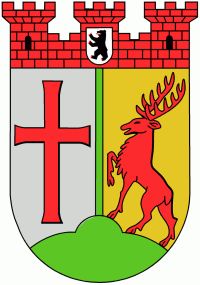 Beratungsfolge:Beratungsfolge:DatumGremiumWird von Allris automatisch ausgefüllt.Wird von Allris automatisch ausgefüllt.AntragWird von Allris automatisch ausgefüllt.Drucks. Nr:automatisch erstellt./XIX

Auskömmliche Finanzierung der Senior:innen-Vertretung sicher stellen
Auskömmliche Finanzierung der Senior:innen-Vertretung sicher stellen
Auskömmliche Finanzierung der Senior:innen-Vertretung sicher stellen